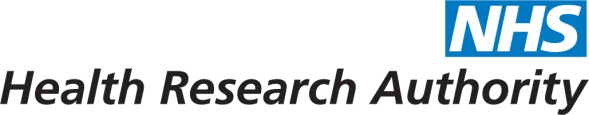 HRA BOARD & LT COVER SHEETFinance Report - Financial Year 2017/18Health Research Authority as at 30 September 2017Executive Summary – HeadlinesThe HRA 2017/18 outturn for the first 6 months of the year was £6,241k (2016/17: £6,157k) and £409k (2016/17 £374k) capital. On revenue expenditure this represented a £53k, 0.8% underspend (2016/17 £4k, 0.1% overspend) and on capital expenditure a £21k, 5.0% underspend (2016/17 £18k, 4.8%).  DH have approved our executive restructure business case £160k and increased our grant in aid accordingly. Our business case requesting £260k additional funds for SIP over two years has been rejected due to limited funds available. The business case for enhancement and replacement of our current research systems has been produced and is presented as a separate agenda item for the Board.As a result of these decisions and consideration of our forecast out-turn position for 2017/18, the executive have reviewed our strategic resourcing priorities and agreed an action plan to address capacity and capability gaps within service delivery and the change programme(s), Salary costs are now tracking below budget net of vacancy factor with staff turnover higher than predicted at budget setting. Actions have been identified and are being implemented to help mitigate the impact of this on service delivery and the change programmeThe HRA continued to meet its regulatory requirements in paying invoices quickly and key finance deadlines. Revenue financial performance for the 6 mths-ended 30 September 2017 Highlight report:Year to date figures remain within 1% of budget and well within our financial KPI of 3%.Payroll costs Salary costs are slightly behind budget net of vacancy factor and are predicted to fall further behind if corrective action is not taken. As with prior years there are a number of factors contributing to this projected underspend:staff taking development opportunities are progressing through the organisation creating a vacancy ‘domino’ effectinterim structures created to build in more flexibility and less impact on staff when  revised organisational structures are implemented have also resulted in a vacancy laguncertainty on the executive restructure business caseReflecting on lessons learnt from prior years a more holistic approach is being taken to address these resourcing gaps. Solutions are being looked at across a variety of teams and functions to relieve pressure points and ensuring corrective action is targeted where it is most needed with gaps being filled quickly wherever possible. Reserves Our review of performance to date and the positive decision by DH on our executive team restructure funding mean that we can allocate a further £200k to reserves funded projects (original allocation £360k). The executive have met to agree an action plan and this will be discussed in more detail at the Board meeting. Key is the need to address capacity and capability gaps given the scale of change programmes being delivered at the HRA. Approval and ethics services, £65k underspend, 1.6% variance:Research ethics: £31k underspend due to greater staff turnover then planned at band 4 & 5 and savings generated through moving to e-review (print, paper, postage). HRA Approval: £13k underspend due mainly to natural ‘turn’ in the assessment team resulting in underspends in staff and staff related costs. CAG: £15k underspend due to delays in recruitment and lower meeting costs.Policy, £14k underspend, 10.9% variancePolicy: Underspend relates to an unfilled post which will remain vacant while we wait for the new Director of Policy to take up their role. In the meantime it has been agreed that these funds will be redirected to social care agenda to address this identified strategic risk for the HRA. Corporate services, £12k overspend, 2.3%Human Resources: £8k overspend due to disputed invoice with NHS BSA for recruitment services who have agreed to issue a credit note and correct for their error. Revised costings are being prepared to address this error. Public involvement: £3k overspend due primarily to participant travel costs reflecting a greater take up of this facility. Our reforecast will be adjusted to reflect this in future months. Finance, procurement and estates, £10k overspend, 1.1%Estates: £10k overspend due to increased costs of Skipton House. Sub-letting space to NHS BSA will offset these additional costs and result in an net saving by the end of the year. 2017/18: financial risks:We do not have capacity (financial nor people) to deliver a significant systems change programme without additional investment. This is acknowledged by DH who have worked with us to develop a business case for this project. This business case sets out the resources and funding required to deliver the project identifying the need for an implementation partner to manage and deliver the programme, procurement support as well as the build and roll out. The business case format is required to gain the necessary approvals from DH sponsor, finance and commercial teams.  The funding available to support the RS systems change programme is time-limited and must be spent by 31/03/2019.   If the systems change is not delivered within the planned timescales any cost slippage (timing and cost overrun) will need to be funded from the HRA existing GIA allocation. It is anticipated that the new systems will be more economical to maintain given technological advances and the drive to simplify our approach. Contingency planning using scenario modelling will provide some mitigation however this will remain a significant risk throughout the programme. We know that our current business model needs to adapt in order to sustain future real terms reductions in GIA as required by the spending review. The many unknowns (new system development, external environment, outcome of SIP) mean that creating a sustainable business model over the coming months will need to be responsive to the ever changing environment HRA operates.Staff costs (6 mths-ended 30 September 2017)Staff costs are tracking close to budget with 0.5% overall variance at the 6 month point in the year £23k. Predictions for the next few months show that vacant posts particularly at bands 4&5 are a concern. As a result, the executive has put in place plans to help address these gaps as well as provide additional resource to support the change programme. Capital expenditure86% of the capital budget is committed. The BGO contract delivering HARP and IRAS developments as well as the internal team working on improvements to these current systems make up this amount. The remaining amounts had been fully allocated to improvements to the air temperature Skipton House (implemented) and the costs related to the relocation of our Northeast office. DH have now confirmed that the Skipton House costs will not be recharged to the HRA and the Northeast office move has less capital investment required than previously planned. As a result we are exploring how we might best utilise this uncommitted budget to help support our research systems in preparation for the potential system change programme. .  Better payments performance The HRA has continued to meet the duty to pay 95% of invoices in 30 days, also maintaining the internal stretched target of paying 60% of suppliers in 10 days.  RecommendationsThe Board is asked to review and approve the finance report for the 6 months to 30 September 2017. Karen WilliamsDirector of Finance18 October 2017Balance Sheet as at 30 September 2017Agenda item:Attachment:Date of Meeting:Board: 18th October 2017Title of Paper:Finance report  - for the 6 months ended 30 September 2017Purpose of Paper:To enable an informed understanding of the HRA’s financial performance for the 6 months to 30 September 2017 and  forecast position for the year. To share the steps being taken to ensure our resources are being utilized to best effect to achieve our strategic goals. To improve decision making by increasing financial literacy particularly in relation to our 2017/18 financial plan and future financial strategy. Reason for Submission:The Board, Accounting Officer and Leadership Team have a key governance role in the financial stewardship of the HRA. This report supports this aspect of the governance framework, providing the Board, Accounting Officer and senior management with essential financial information to inform strategy, inform decision making and ensure robust financial management. Lead Reviewer:Steve TebbuttDetails:Main points to note:Year to date financial performance reports an underspend position of £53k (0.8%) on revenue expenditure and £21k (5.0%) underspend on capital expenditure. Our forecast for the year remains on track with no underspend position anticipated. DH have approved our executive restructure business case (£160k) and adjusted our grant in aid accordingly. Our SIP business case (£260k) was not approved due to lack of available resources.  Following the Board discussion at their last meeting, a business case for research systems enhancement and replacement (up to £3.2m additional funds) has been prepared based on the independent review’s findings. This case is necessary to achieve sign-off from DH.  This is included as a separate agenda item for the Board.  The executive have agreed an action plan to address identified shortfalls in capacity in the short to medium term although this remains a significant risk.  The HRA continues to meet its regulatory requirements in paying invoices quickly and meeting key finance deadlines. Suitable for wider circulation?YesTime required for item:10 minutesRecommendation / Proposed Actions:To ApproveTo ApproveYesRecommendation / Proposed Actions:To NoteTo NoteRecommendation / Proposed Actions:For discussionFor discussionRecommendation / Proposed Actions:CommentsName:Karen WilliamsJob Title:Director of FinanceDate:11th October 20172017/186 Months ended 30 Sep 2017 (£'000)6 Months ended 30 Sep 2017 (£'000)6 Months ended 30 Sep 2017 (£'000)£'0006 Months ended 30 Sep 2017 (£'000)6 Months ended 30 Sep 2017 (£'000)6 Months ended 30 Sep 2017 (£'000)%IncomeLatest BudgetBudgetActualVarianceVarianceGrant in Aid confirmed12,3106,0796,026(53)(0.9)%HRA income2051021020-Non cash revenue resource limit5702582580- Total Income13,0856,4396,386(53)(0.8)%ExpenditureHRA Approval 2,7671,3671,354(13)(0.9)%Research ethics service3,7231,9671,936(31)(1.6)%Research systems1,312668662(6)(0.9)%Confidentiality Advisory Service280123108(15)(12.1)%Total Services Expenditure8,0824,1254,060(65)(1.6)%Chief Exec inc. Governance.92239039330.8%Policy311130116(14)(10.9)%Training41913813910.6%Corporate Services1,040501513122.3%Finance, Procurement & Estates 1,619752762101.1%Reserves122000-Depreciation5702582580- Total Expenditure13,0856,2946,241(53)(0.8)%Surplus /Deficit0Service2017/18
 budget net of vacancy factor2017/18  
actualVariance vs budget net of vacancy factor% Variance net of vacancy factorService£000 £000 £000 £000 Research ethics service1,4521,446(6)(0.4)%HRA Approval 1,3051,304(1)(0.0)%Confidentiality advisory service9790(7)(7.2)%Research systems2562560(0.0)%Total Services Staff Costs3,1103,096(14)(0.5)%Chief executive (inc Governance )35836461.7%Policy114102(12)(10.5)%Training898900.0%Corporate services41141100.0%Finance, Procurement and Estates243240(3)(1.2)%Total Staff Costs4,3253,302(23)(0.5)%Plan initiative2017/18 plan full year£0002017/18 budget ytd2017/18 actual ytd2017/18 variance ytdPlan initiative2017/18 plan full year£000£000£000£000HARP Developments215107105(2)IRAS Developments362181178(3)BGO Contract577288283(5)IS Team – capitalised salaries1145756(1)BGO Contract and Capitalised salaries position as at 30 September 2017691345339(6)ICT infrastructure 241212(0)Estates85450(45)Total Capital800430351(51)NumberValue (£)Benchmark95%95%2017/1898%99%2016/17 98%98%2015/16 98%97%SEP-17PPE257,045 Accumulated Depreciation52,531 Net PPE204,514 Intangible Assets3,794,242 Intangible Assets Depreciation1,995,940 Net Intangible Assets1,798,302 Investment Property0 Non-Current Financial Assets0 Other Receivables Non-Current0 Total Other Non-Current Assets0 Total Non-Current Assets2,002,816 Cash2,286,060 Accounts Receivable137,866 Inventory0 Investments0 Non-Current Assets Held for Sale0 Other Current Assets0 Current Assets2,423,927 Total Assets4,426,742 Accounts Payable1,153,232 Accrued Liabilities0 Short Term Borrowing0 Current Liabilities1,153,232 Non-Current Payables0 Non-Current Borrowing0 Other Liabilities0 Long Term Liabilities0 General Fund9,401,859 Share Capital0 Revaluation Reserve0 Donated Assets Reserve0 Government Grants Reserve0 Other Reserves0 Retained Earnings incl. In Year(6,128,349)Total Taxpayers Equity3,273,510 Total Liabilities4,426,742 